Publicado en Madrid el 05/04/2024 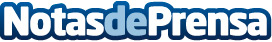 Evento Big Data Talent, la oportunidad para los apasionados por la tecnología para transformar el futuro Las empresas líderes del sector Big Data y la Inteligencia Artificial buscan a apasionados de la tecnología para cambiar su futuro laboral. El evento BIG DATA TALENT 2024, que tendrá lugar el 16 de abril en la Facultad de Informática de la Universidad Complutense de Madrid, abrirá las puertas a un universo de posibilidades donde los participantes serán los protagonistasDatos de contacto:Estefanía Domínguez de la IglesiaComunicación y Marketing983 390 716Nota de prensa publicada en: https://www.notasdeprensa.es/evento-big-data-talent-la-oportunidad-para-los Categorias: Nacional Inteligencia Artificial y Robótica Madrid Eventos Recursos humanos Universidades http://www.notasdeprensa.es